Приложение 1 к приказу МАУ ИМЦ     от «11» октября 2019г. № 115Положениео региональном дистанционном конкурсе«Уходил на войну сибиряк…»Общие положения1.1. Настоящее Положение определяет статус, цели, задачи, порядок и сроки проведения регионального дистанционного конкурса «Уходил на войну сибиряк…» (далее – Конкурс), его организационное, методическое обеспечение, порядок участия в Конкурсе, определение победителей и призеров.1.2. Цели Конкурса:    Приобщение обучающихся к культурно-историческому наследию Сибири. Сохранение исторической памяти о защитниках Родины.Задачи Конкурса:расширение исторических знаний;формирование нравственных качеств личности обучающихся;воспитание гражданственности и патриотизма обучающихся;развитие личностных качеств и интеллектуально -творческих способностей обучающихся.1.3. Организатором Конкурса является МАУ ИМЦ г. Томска. Партнером конкурса является ФМФ ТГПУ.2.Номинации Конкурса2.1. Творческая презентация.Темы: 
«Героические будни участников Великой Отечественной войны»;
«История одного награждения»;
«Портрет ветерана»;«Герои рядом с нами»;«Роль церкви в годы Великой отечественной войны»;«Эхо войны в названиях улиц».2.2. Фотография.Темы:«Хранит альбом семейный память …»;«Их памяти, живущий, поклонись...» «Территория Памяти» (памятные места, посвященные Подвигу сибиряков);2.3. Видеоролик.Темы:«Диалог поколений»;«Инсценированная песня ко Дню Победы» (видеоматериалы постановок инсценированных песен на военную тематику);«Социальный ролик» (о сохранении памяти о подвигах героев, сибиряках в ВОВ).2.4. Лучшая экспозиция. Лучший экскурсовод.Тема: «Музейный экспонат»;«Война. Победа. Память»;«Эвакогоспитали в Сибири»;«Не гаснет памяти свеча»;«Обелиски Победы»;«Маршрут Победы» (экскурсии по местам, связанным с событиями Великой Отечественной войны, а также по местам боевого пути какого-либо конкретного лица (солдата, офицера) или воинского подразделения). 3. Участники Конкурса3.1. Участниками конкурса являются обучающиеся образовательных учреждений дошкольного, общего и дополнительного образований.3.2. Возрастные группы участников1 группа 4-9 лет;2 группа 10-15 лет;3 группа 16-18 лет.3.3. Количество участников конкурса от учреждения не ограничено.4. Организация конкурса4.1. Конкурс проводится в два этапа:I   этап конкурса проводится с 15.10.19 г. до 15.12.19 г. II этап конкурса проводится с 01.03.20 г. до 15.04.20 г.4.2. Оценку конкурсных работ осуществляет жюри. 5. Условия участия в Конкурсе5.1. Заявка на участие в конкурсе (Приложение № 1) и «Согласие на публикацию конкурсной работы и обработку персональных данных» (Приложение № 2) принимаются в МАУ ИМЦ         по адресу: г. Томск, ул. Киевская, 89, каб. 6, или в отсканированном виде по                                             е-mail: primakova@imc.tomsk.ru (тема письма: заявка на конкурс «Уходил на войну сибиряк…»), ответственный: Примакова И.А., методист МАУ ИМЦ г. Томска, тел. 8 (3822) 43-05-21.Сроки приёма заявки:5.1.1. I-ый этап до 10.11. 19 г. 5.1.2. II-ой этап до 15.03.20 г.         5.2. Сроки приёма работ:5.2.1.  I- ый этап до 01.12.19 г. – номинации «Творческая презентация», «Фотография».5.2.3. II-ой этап до 01.04.20 г. – номинации «Лучшая экспозиция. Лучший экскурсовод», «Видеоролик».5.3. Каждому участнику предлагается представить конкурсную работу в соответствии с требованиями п.6. настоящего Положения. 5.3. По итогам конкурса лучшие работы участников будут размещены на интернет-площадке конкурса по адресу: https://clck.ru/J9m5V.  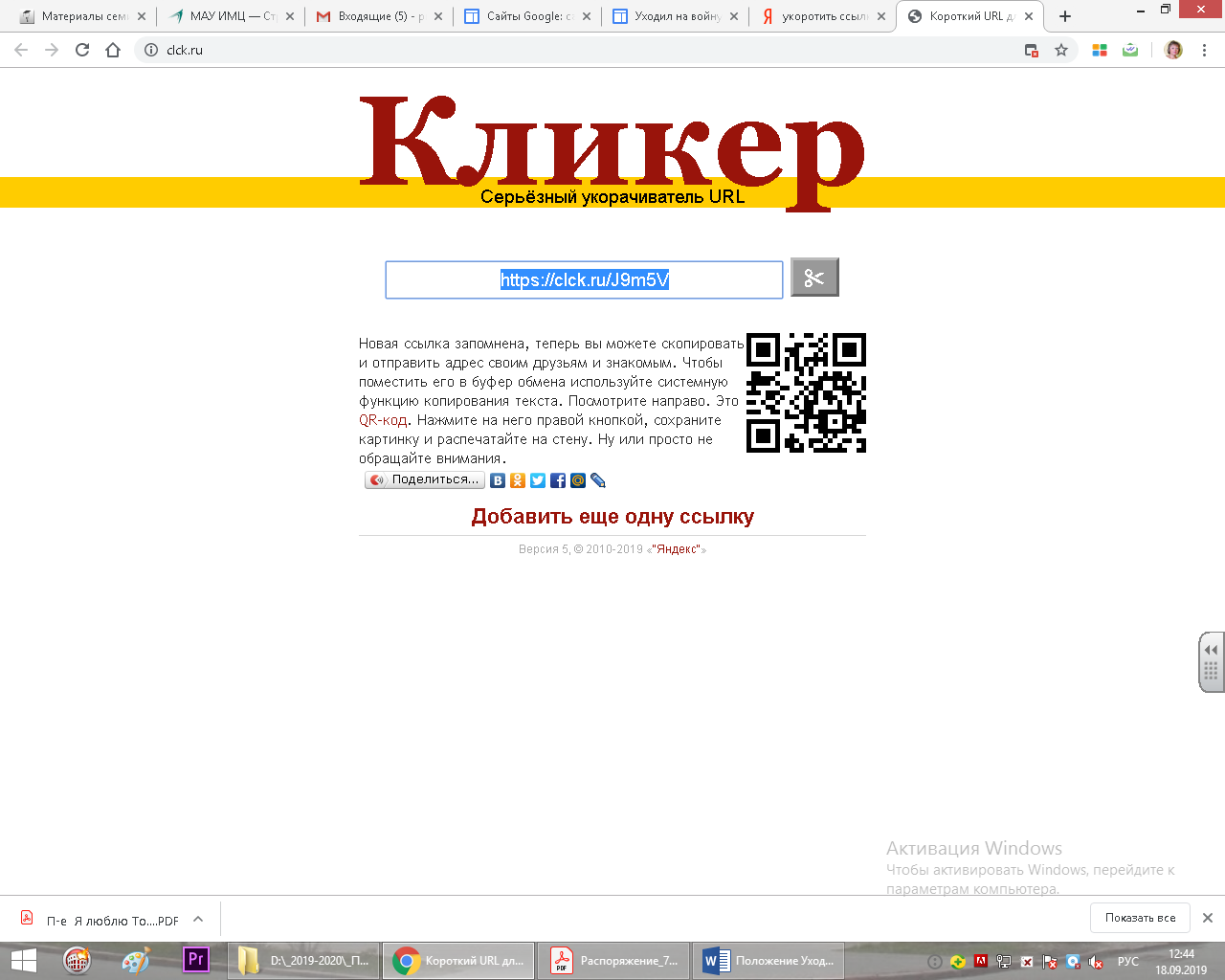 Для доступа можно использовать QR –код сайта    Требования к работам и критерии оцениванияТребования к работам в номинации «Фотография»: Конкурсные фотографии должны быть выполнены участником индивидуально(командные работы не принимаются) и самостоятельно. О конкурсной фотографии необходимо заполнить информацию: название, местосъемки и небольшой комментарий к фотографии. Допустимый формат файла конкурсной работы: JPEG (*.jpg);допустимый объем файла конкурсной работы: не более 3 Мб. Не допускается использование чужих фотографий, плагиата, монтаж снимка изфрагментов, добавление элементов, отсутствующих на фотографии.Требования к работам номинации «Видеоролик»: Видеоматериалы должны быть выполнены участниками самостоятельно, допускаетсякорректное включение хроники, фонограмм и фотоматериалов военных лет; при использовании материалов из Интернета ссылки на источники обязательны;Формат mp.4, продолжительность до 5 минут; работа размещается на хостингеhttps://www.youtube.com/ с правами доступа «Общедоступно». В оргкомитет высылается рабочая ссылка на видео (Приложение №1).Жанр: игровое кино, документальное, фильм -интервью, анимационное видео.Наличие титров: название фильма, имя автора или авторов фильма, имена героевинтервью или имена исполнителей ролей игрового кино.Требования к работам номинации «Творческая презентация»: Количество слайдов в работе до 12. Первая страница мультимедиа-ресурса оформляется как титульный лист с указаниемимени автора, названия учебного заведения, названием работы. Последний слайд содержит ссылки на информацию об использованных при создании работы источников. Суммарный объем работы не должен превышать 25 Мб. Требования к номинации «Лучшая экспозиция. Лучший экскурсовод»: В работе должно быть краткое описание экскурсии в целом, точный маршрут с описаниемкаждого рассматриваемого объекта (сопровождение возможно презентацией, либо видео).6.5.   Критерии оценивания: 6.5.1. Содержание представленной работы.6.5.2. Соответствие требованиям, предъявляемым к работам (п.6 Положения).6.5.3. Оригинальность.6.5.4. Новизна подачи материала.7. Награждение победителей и призёров:7.1.    Итоги Конкурса подводятся в два этапа 7.1.1. Сроки подведения итогов I этапа до 15.12.19 г. 7.1.2. Сроки подведения итогов II этапа до 15.04.20 г. 7.2.   Победители и призёры Конкурса определяются по каждой номинации и награждаются   дипломами.  Участники конкурса получают сертификаты.8. Контактная информация:634041, г. Томск, ул. Киевская, 89, каб. 6.Сайт МАУ ИМЦ г. Томска: http://imc.tomsk.ru.Координатор: Примакова Ирина Александровна, методист МАУ ИМЦ г. Томска, телефон: (3822) 43-05-21, е-mail: primakova@imc.tomsk.ru.Приложение №1к Положениюзаявка	Приложение № 2 к Положению СОГЛАСИЕна обработку персональных данныхЯ, ____________________________________________________________________________,(фамилия, имя, отчество родителя (законного представителя) полностью)паспорт ________ № ____________, выдан «___» _____________ ____     г.,                    проживающий (ая) по адресу: ___________________________________________________являясь родителем (законным представителем) ребенка:_________________________________________________________________________________(фамилия, имя, отчество ребенка полностью)Дата рождения ребенка (число, месяц, год):________________________________________Класс обучения (для обучающихся):  _______________________________ОУ (в соответствии с уставом): _________________________________________________________________________________________________________________________________Адрес учебного заведения с указанием типа населенного пункта (город, ПГТ, поселок, село, деревня):_________________________________________________________в соответствии с требованиями статьи 9 Федерального закона от 27.07.2006 № 152-ФЗ «О персональных данных», даю свое согласие в муниципальное автономное учреждение информационно-методический центр (далее – МАУ ИМЦ), находящийся по адресу: 634012, г. Томск, ул. Киевская, 89, на обработку моих персональных данных и персональных данных моего ребенка/опекаемого.Перечень персональных данных ребенка, на обработку которых дается согласие: фамилия, имя, отчество, класс, место учебы (сбор, систематизация, накопление, хранение, обновление, изменение, использование, выставление на официальный сайт МАУ ИМЦ, обезличивание, блокирование, уничтожение данных).Действия с персональными данными: автоматизированные с использованием средств вычислительной техники. Перечень персональных данных родителя: фамилия, имя, отчество, паспортные данные, телефон (для составления договора об оказании платных услуг).Также я разрешаю производить фото- и видеосъемку моего ребенка, безвозмездно использовать эти фото, видео и информационные видео материалы во внутренних и внешних коммуникациях, связанных с проведением мероприятий МАУ ИМЦ. (отметить галочкой)Согласие действует 1 год с даты подписания.Дата: «____» ____________________ 20_____г.                               __________________                                                                                                                            подписьФамилия, имя возраст обучающегося/воспитанника (класс указать для обучающегося ОУ)ФИО, должность руководителя (полностью)ОУеmail руководителятелефон руководителя (сотовый)номинациятема работыссылка на размещенную работу на хостинге https://www.youtube.com/(для номинации «Видеоролик»)